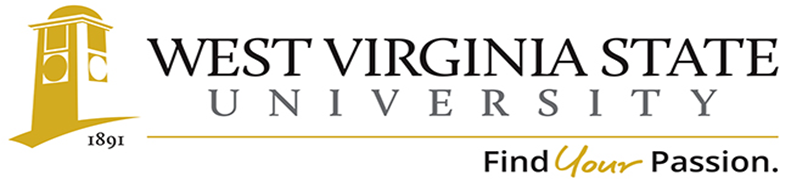 Academic Affairs Assessment of Student LearningReport for Academic Year 2020-2021Department/Program Bachelor of Science Criminal JusticeAssessment Coordinator’s Name:  Dr. Leighann J. Davidson, Chair of the CJ DepartmentAssessment Coordinator’s Email Address:  Ljustice1@wvstateu.eduProgram Learning OutcomesKnowledge - Students will demonstrate knowledge of the Criminal Justice Field and analyze topical areas in the field. Components policing, courts, correctionsCritical Thinking - Students will demonstrate the ability to problem solve. Components include interpret information, analyze decisions, and evaluate facts, data, theories and terms. Communication - Students will demonstrate the ability to communicate effectively using appropriate media. Components include writing and speaking. Diversity - Students will demonstrate sensitivity to diverse populations.Professional Integrity & Responsibility - Students will apply the ethical standards and professional behavior of the Criminal Justice field. Components include ethics. 1. Which learning outcomes did you measure this past year? [Please indicate whether any of these measures were conducted as follow-up to a previous year’s issues or in response to Program Review. Be specific.]  Fall 2020CJ PLO 1 – Knowledge Assessed through Application & AnalysisCJ PLO 2 – Critical Thinking Assessed through Synthesis & Evaluation Spring 2021CJ PLO 3 –Communication Assessed through Application & AnalysisCJ PLO 4 –Diversity Assessed through Knowledge & Comprehension2. In which course(s) were assessments conducted? Fall 2020CJ 307 – Knowledge Assessed through Application & Analysis – AssignmentCJ 380 – Critical Thinking Assessed through Synthesis & Evaluation –AssignmentSpring 2021CJ 320 – Communication Assessed through Application & Analysis – AssignmentCJ 204 – Diversity Assessed through Knowledge & Comprehension – Assignment 3. How did you assess the selected program learning outcomes (s)?  (i.e., what did you assess – group project, skills demonstration, presentation, performance, debate, lab experiment, online discussion, etc. and- what tool (measure) did you use – rubric, nationally or state-normed exam, item analysis, pre-posttest design, skills inventory, survey, etc.)  Fall 2020CJ 307 – Knowledge Assessed through Application & Analysis – Assignment measured through rubricCJ 380 – Critical Thinking Assessed through Synthesis & Evaluation – Assignment measured through rubricSpring 2020CJ 320 – Communication Assessed through Application & Analysis – Research Paper measured through rubricCJ 204 – Diversity Assessed through Knowledge & Comprehension – Assignment measured through rubric4.  How many students were included in the assessment(s) of each PLO in a course?Fall 2020CJ 307 – Knowledge Assessed through Application & Analysis – 28 Students in 1 SectionCJ 380 – Critical Thinking Assessed through Synthesis & Evaluation – 30 Students in 1 SectionSpring 2021CJ 320 – Communication Assessed through Application & Analysis – 10 Students in 1 SectionCJ 204 – Diversity Assessed through Knowledge & Comprehension – 34 Students in 2 Sections5.  How were students selected to participate in the assessment of each outcome (Helpful details might include- whether this assessment represents all students, a sample of students in a class, or a sample of students across sections)?Fall 2020CJ PLO 1 – CJ 307 – This sample of 28 students represents the number of enrolled students completing the assignment.    CJ PLO 2 – CJ 380 – This sample of 30 students represents the number of enrolled students completing the assignment.  Spring 2021CJ PLO 3 – CJ 320 – This sample of 10 students represents the number of enrolled students completing the research paper.  CJ PLO 4 – CJ 204 – This sample of 34 students represents the number of enrolled students across two sections completing the assignment.   6. In general, describe how each assessment tool (measure) was constructed (i.e. in-house, national, adapted).  Fall 2020CJ 307 – Knowledge Assessed through Application & Analysis Measured in-house by CJ FacultyCJ 380 – Critical Thinking Assessed through Synthesis & Evaluation Measured in-house by CJ FacultySpring 2021CJ 320 – Communication Assessed through Application & Analysis Measured in-house by CJ FacultyCJ 204 – Diversity Assessed through Knowledge & Comprehension Measured in-house by CJ Faculty7. Who analyzed results and how were they analyzed?Fall 2020CJ 307 = Professor Cornelia Palmer graded the assignment using the assessment rubric adopted by the CJ faculty.  CJ 380 = Professor William Staton graded the assignment using the assessment rubric adopted by the CJ faculty.  Spring 2021CJ 320 = Professor William Whyte graded the research paper using the assessment rubric adopted by the CJ faculty.  CJ 204 = Professor Kristina Raynes graded the assignment using the assessment rubric adopted by the CJ faculty.  8. Provide a summary of the results/conclusions from the assessment of each measured Program Learning Outcome. Report scores for this assessment, as well as students’ strengths and weaknesses relative to this learning outcome. Fall 2020CJ PLO 1 Knowledge assessed through Application and Analysis = CJ 307. An assignment was evaluated to determine whether students could apply knowledge of the Criminal Justice field and analyze components to demonstrate application and analysis of criminal law.  This assignment was prepared in APA format.  In order to attain a “C” or above, there needed to be evidence of the ability to apply and analyze their knowledge of the criminal justice field at the minimum 70-79 level.  Rubric will be attached.N = 28		Total Scores = 81	103/28 = 3.68The average level of performance of the assignment for CJ 307 Knowledge on Application and Analysis was 3.68, which equates to above the 79-70 level of performance.  CJ PLO 2 Critical Thinking Assessed through Synthesis and Evaluation = CJ 380.  An assignment was evaluated to determine whether students could construct critical thinking skills within the Criminal Justice field.  Components needed to include interpreting legal information, analyzing decisions, and evaluating facts, data, theories and terms.  This assignment was prepared in APA format.  In order to attain a “C” or above, there needed to be evidence of detailed synthesis and evaluation of critical thinking using facts, data, rules, theories, ideas, and terms at the minimum 70-79 level.  Rubric will be attached.  N = 30		Total Scores = 134	134/30 = 4.45The average level of performance of the assignment for CJ 380 Critical Thinking through Synthesis and Evaluation in Criminal Justice was 4.45, which equates to above the 79-70 level of performance.  Spring 2021CJ PLO 3 Communication Assessed on Application and Analysis = CJ 320.   A research paper was evaluated to determine whether students could demonstrate application and analysis of communication skills effectively by utilizing appropriate methods including writing, researching, speaking, listening and participating.  This assignment was prepared in APA format.  In order to attain a “C” or above, there needed to be evidence of the ability to communicate in writing and research information within the criminal justice field at the minimum 70-79 level.  Rubric will be attached.N = 10		Total Scores = 36	36/10 = 3.60The average level of performance of the research paper for CJ 320 Application & Analysis through Communication in Criminal Justice was 3.60, which equates to above the 79-70 level of performance.  CJ PLO 4 Diversity Assessed on Knowledge and Comprehension = CJ 204.  An assignment was evaluated to determine whether students could demonstrate multiple perspectives of diversity within the Criminal Justice Field.  Components include illustrating adaptability, displaying professional skills, presenting varied attitudes, exhibiting theoretical approaches, and revealing sensitivity to diverse populations.  This assignment was prepared in APA format.  In order to attain a “C” or above, there needed to be evidence of the ability to demonstrate knowledge and comprehension through knowledge at the minimum 70-79 level.  Rubric will be attached.N = 34		Total Scores = 123	123/34 = 3.62The average level of performance of the assignment for CJ 204 Diversity through Knowledge and Comprehension in Criminal Justice was 3.62, which equates to 79-70 level of performance.  9. What are next steps? (e.g., will you measure this same learning outcome again? Will you change some feature of the classroom experience and measure its impact? Will you try a new tool? Are you satisfied?) The new assessment plan has been implemented and is working well for students and faculty. The Department meets as a group at the beginning of the fall semester to discuss the results and interpretation of the collected data.  The current assignments and rubrics will remain the same for the upcoming future semesters. For the Fall 2020 and Spring 2021 semesters, the following courses will be assessed:Fall 2021CJ PLO 5 – CJ 425 – Professional Integrity of Synthesis/EvaluationCJ PLO 3 – CJ 330 – Communication of Synthesis/Evaluation Spring 2022CJ PLO 4 – CJ 313 – Diversity of Application/Analysis  CJ PLO 5 – CJ 308 – Professional Integrity of Application/Analysis  10. Please attach an example of the assessment tool used to measure your PLO(s). These can be added as an appendix, a link to the assessment, or sent separately in email with your report. Attached Second Assessment Assignment for CJ 307 Criminal LawCJ PLO 1 Knowledge Assessed on Application & AnalysisApply knowledge of the Criminal Justice field and analyze components in the field including law enforcement, courts, and corrections.  Demonstrate an understanding by earning a minimum of “C” as assessed by course assignments.Assignment:Students will demonstrate application and analysis of the criminal justice field by submitting an assignment prepared by the instructor.  The assignment will be detailed in the course syllabus.  All written assignments will be typed in Times New Roman, 12-point font, and APA format.  This assignment will be graded using the following rubric:Rubric: Application/AnalysisThird Assessment Assignment for CJ 380 Criminal ProcedureCJ PLO 2 Critical Thinking Assessed on Synthesis & EvaluationConstruct critical thinking skills in the Criminal Justice field through problem solving and inquiry.  Components include interpreting legal information, analyzing decisions, and evaluating facts, data, theories and terms. Demonstrate an understanding by earning a minimum of “C” as assessed by course assignments.Assignment:  Students will demonstrate synthesis and evaluation of critical thinking skills by an assignment prepared by the instructor.  The assignment will be detailed in the course syllabus.  All written assignments will be typed in Times New Roman, 12-point font, and APA format.  This assignment will be graded using the following rubric:Rubric: Synthesis & EvaluationSecond Assessment Assignment for CJ 320 Communications in Criminal JusticeCJ PLO 3 Communication Assessed on Application & AnalysisApply communication skills effectively by utilizing appropriate methods.  Components include writing, researching, speaking, listening, and participating projects.  Demonstrate an understanding by earning a minimum of “C” as assessed by course assignments.Assignment:  Students will demonstrate application and analysis of the ability to communicate effectively using appropriate media through an assignment prepared by the instructor.  The assignment will be detailed in the course syllabus.  All written assignments will be typed in Times New Roman, 12-point font, and APA format.  This assignment will be graded using the following rubric:Rubric: Application & AnalysisFirst Assessment Assignment for CJ 204 Juvenile JusticeCJ PLO 4 Diversity Assessed on Knowledge & ComprehensionDemonstrate multiple perspectives of diversity within the Criminal Justice field.  Components include illustrating adaptability, displaying professional skills, presenting varied attitudes, exhibiting theoretical approaches, and revealing sensitivity to diverse populations. Demonstrate an understanding by earning a minimum “C” as assessed by course assignments.Assignment:  Students will demonstrate knowledge and comprehension of diversity in the criminal justice field through an assignment prepared by the instructor.  The assignment will be detailed in the course syllabus.  All written assignments will be typed in Times New Roman, 12-point font, and APA format.  This assignment will be graded using the following rubric:Rubric: Knowledge/ComprehensionExcellent(5)Above Average(4)Average(3)Below Average(2)Did not meet expectations(1)15x5 = 754x4 = 161x3 = 31x2 = 27x1 = 7Excellent(5)Above Average(4)Average(3)Below Average(2)Did not meet expectations(1)21x5 = 1055x4 = 202x3 = 61x2 = 21x1 = 1Excellent(5)Above Average(4)Average(3)Below Average(2)Did not meet expectations(1)4x5 = 202x4 = 82x3 = 60x2 = 02x1 = 2Excellent(5)Above Average(4)Average(3)Below Average(2)Did not meet expectations(1)12x5 = 609x4 = 366x3 = 181x2 = 27x1 = 7Assessment CJ PLO 1 KnowledgeExcellent (5)Above Average (4)Average (3)Below average (2)Did not meet Expectations (1)Level of Assessment Application & AnalysisThe work consistently demonstrates an excellent, clear, accurate, and detailed application and analysis of the Criminal Justice field by analyzing components including law enforcement, courts, and corrections.  The work demonstrates an above average application and analysis of the Criminal Justice field by analyzing components including law enforcement, courts, and corrections.  The work demonstrates an average application and analysis of the Criminal Justice field by analyzing components including law enforcement, courts, and corrections.  The work demonstrates a below average application and analysis of the Criminal Justice field by analyzing components including law enforcement, courts, and corrections.  The work demonstrates inadequate application and analysis of the Criminal Justice field by analyzing components including law enforcement, courts, and corrections.  Assessment              CJ PLO 2Critical Thinking Excellent (5)Above Average (4)Average (3)Below Average (2)Did not meet Expectations (1)Level of Assessment Synthesis& EvaluationThe work consistently demonstrates an excellent, clear, accurate, and detailed synthesis and evaluation of critical thinking skills through the precise use of facts, data, rules, theories, ideas, and terms.  The work visibly calculates, predicts, and applies excellent solutions to problem solving and inquiry. The work demonstrates an above average synthesis and evaluation of critical thinking skills through the precise use of facts, data, rules, theories, ideas, and terms.  The work visibly calculates, predicts, and applies excellent solutions to problem solving and inquiry. The work demonstrates an average synthesis and evaluation of critical thinking skills through the precise use of facts, data, rules, theories, ideas, and terms.  The work visibly calculates, predicts, and applies excellent solutions to problem solving and inquiry. The work demonstrates a below average synthesis and evaluation of critical thinking skills through the precise use of facts, data, rules, theories, ideas, and terms.  The work visibly calculates, predicts, and applies excellent solutions to problem solving and inquiry. The work demonstrates inadequate synthesis and evaluation of critical thinking skills through the precise use of facts, data, rules, theories, ideas, and terms.  The work visibly calculates, predicts, and applies excellent solutions to problem solving and inquiry. AssessmentCJ PLO 3Communication Excellent (5)Above Average (4)Average (3)Below Average (3)Did not meet Expectations (1)Level of Assessment Application & AnalysisThe work consistently demonstrates an excellent, clear, accurate, and detailed application and analysis of the ability to communicate in writing and researching with the information being very organized with constructed paragraphs and correct grammar.  It further demonstrates exceptional speaking, listening and participating by utilizing appropriate methods.  The work demonstrates an above average application and analysis of the ability to communicate in writing and researching with the information being very organized with constructed paragraphs and correct grammar.  It further demonstrates exceptional speaking, listening and participating by utilizing appropriate methods.  The work demonstrates an average application and analysis of the ability to communicate in writing and researching with the information being very organized with constructed paragraphs and correct grammar.  It further demonstrates exceptional speaking, listening and participating by utilizing appropriate methods.  The work demonstrates a below average application and analysis of the ability to communicate in writing and researching with the information being very organized with constructed paragraphs and correct grammar.  It further demonstrates exceptional speaking, listening and participating by utilizing appropriate methods.  The work demonstrates inadequate application and analysis of the ability to communicate in writing and researching with the information being very organized with constructed paragraphs and correct grammar.  It further demonstrates exceptional speaking, listening and participating by utilizing appropriate methods.  Assessment CJ PLO 4 DiversityExcellent (5)Above Average (4)Average (3)Below average (2)Did not meet Expectations (1)Level of AssessmentKnowledge & ComprehensionThe work consistently demonstrates an excellent, clear, accurate, and detailed knowledge and comprehension of sensitivity to diversity in the field of criminal justice through personal adaptability, professional skills, varying attitudes, and theoretical approaches to diverse populations. The work demonstrates an above average knowledge and comprehension of sensitivity to diversity in the field of criminal justice through personal adaptability, professional skills, varying attitudes, and theoretical approaches to diverse populations. The work demonstrates an average knowledge and comprehension of sensitivity to diversity in the field of criminal justice through personal adaptability, professional skills, varying attitudes, and theoretical approaches to diverse populations. The work demonstrates a below average knowledge and comprehension of sensitivity to diversity in the field of criminal justice through personal adaptability, professional skills, varying attitudes, and theoretical approaches to diverse populations. The work demonstrates inadequate knowledge and comprehension of sensitivity to diversity in the field of criminal justice through personal adaptability, professional skills, varying attitudes, and theoretical approaches to diverse populations. 